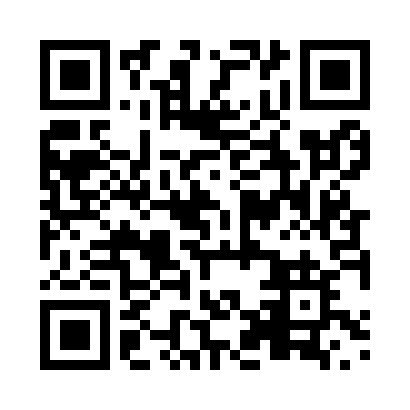 Prayer times for Caronport, Saskatchewan, CanadaMon 1 Jul 2024 - Wed 31 Jul 2024High Latitude Method: Angle Based RulePrayer Calculation Method: Islamic Society of North AmericaAsar Calculation Method: HanafiPrayer times provided by https://www.salahtimes.comDateDayFajrSunriseDhuhrAsrMaghribIsha1Mon3:024:571:076:419:1811:132Tue3:024:571:086:419:1811:123Wed3:034:581:086:419:1711:124Thu3:034:591:086:419:1711:125Fri3:045:001:086:409:1611:126Sat3:045:001:086:409:1611:127Sun3:055:011:086:409:1511:128Mon3:055:021:096:409:1411:119Tue3:065:031:096:399:1411:1110Wed3:065:041:096:399:1311:1111Thu3:075:051:096:399:1211:1012Fri3:085:061:096:389:1111:1013Sat3:085:071:096:389:1011:1014Sun3:095:081:096:379:1011:0915Mon3:095:101:096:379:0911:0916Tue3:105:111:096:369:0811:0817Wed3:115:121:106:369:0711:0818Thu3:115:131:106:359:0511:0719Fri3:125:141:106:359:0411:0720Sat3:135:161:106:349:0311:0621Sun3:135:171:106:339:0211:0622Mon3:145:181:106:339:0111:0523Tue3:155:201:106:328:5911:0424Wed3:155:211:106:318:5811:0425Thu3:165:221:106:318:5711:0326Fri3:175:241:106:308:5511:0227Sat3:185:251:106:298:5411:0028Sun3:215:261:106:288:5210:5829Mon3:235:281:106:278:5110:5530Tue3:265:291:106:268:4910:5231Wed3:285:311:106:258:4810:50